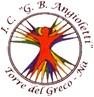 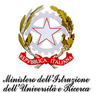 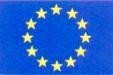 ISTITUTOCOMPRENSIVO“G.B.ANGIOLETTI”ViaGiovanniXXIII,22-80059TorredelGreco(NA)-Tel.081.883.4623-Fax081.883.2671PEO:naic8bm00d@istruzione.it–PEC:naic8bm00d@pec.istruzione.it-Sitoweb:www.icangioletti.edu.itCod.Mecc.NAIC8BM00D-C.F.94032250634                                    OGGETTO:PARTECIPAZIONE ALLE LEZIONI DI STRUMENTO MUSICALE DEGLI ALUNNI  DELLA FUTURA CLASSE  1° SEZ .B  A.S. 2023/2024.I sottoscritti ……………………………… e ………………………. ……            genitori dell’alunno/a  ..…………………………….. classe …..  sez ………..       della scuola Primaria ……………………………..                                                   AUTORIZZANOIl proprio figlio/a a partecipare alla lezione di strumento il giorno ……………dalle ore ………………. alle ore ………………. con il rispettivo docente di strumento ……………….Professore/ssa…………………………………………Torre del Greco lì ………………                                   Firma dei genitori                                                                                      …………………………                                                                                     …………………………..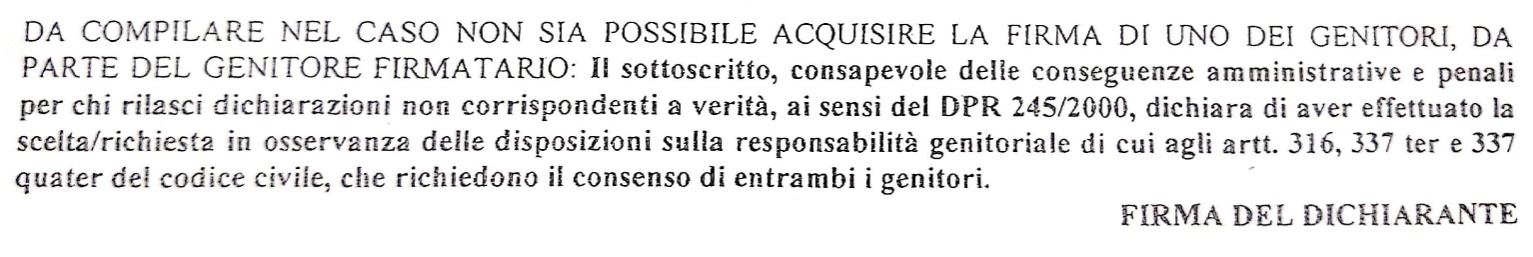 